ОБЩИЕ ПОЛОЖЕНИЯ В МБОУ «СОШ № 12»,  осуществляющем образовательную деятельность по реализуемым  общеобразовательным программам, в соответствии с  Приказом  Министерства просвещения Российской Федерации (Минпросвещения России) от 17 декабря 2018 г. N 315 "О внесении изменений в Порядок заполнения, учета и выдачи аттестатов об основном общем и среднем общем образовании и их дубликатов, утвержденный приказом Министерства образования и науки Российской Федерации от 14 февраля 2014г. №115»" , раздела 4 п. 9.7 Устава  МБОУ «СОШ № 12»  настоящим локальным нормативным актом  определяются следующие виды наград:  Памятная медаль "За особые успехи в учении" (11 класс) Похвальная грамота за особые успехи в изучении отдельных предметов по итогам основного общего и среднего общего образования  (9 и 11 классы)Похвальный лист за отличные успехи в период получения начального общего, основного общего и среднего общего образования (2 – 8,10 классы).-   с целью поощрения  обучающихся и выпускников,  проявивших выдающиеся способности и трудолюбие, достигших высоких результатов в обучении, активно участвующих в общественной жизни школы.1.2 Данные виды наград устанавливаются на основании статьи 77, ст.34 п.10 Закона «Об образовании в Российской Федерации» (от 29.12.2012 № 273 - ФЗ), пункта 9.7, раздела 4 Устава МБОУ «СОШ № 12»1.3  Положение включает в себя указания оснований для получения  наград  и  правила их присуждения.1.4 Основанием для награждения обучающихся и выпускников являются  результаты годового контроля и промежуточной аттестации (2 – 8 и 10 классы) и  текущего (четвертного, полугодового, годового) контроля и государственной итоговой аттестации (9 и 11 классы) в формах  выпускного государственного экзамена (далее - ГВЭ), основного государственного экзамена (далее - ОГЭ) и единого государственного экзамена (далее ЕГЭ).1.5  Изменение полугодовых, годовых и итоговых отметок,  полученных обучающимися и выпускниками не допускается.1.6  Решение о награждении  принимается педагогическим советом школы (далее - педсовет).  II. ПОЛОЖЕНИЕ О ПОРЯДКЕ ЗАПОЛНЕНИЯ, УЧЕТА И ВЫДАЧИ АТТЕСТАТОВ ОБ ОСНОВНОМ ОБЩЕМ И СРЕДНЕМ ОБЩЕМ ОБРАЗОВАНИИ И ИХ ДУБЛИКАТОВ2.1 "Аттестат об основном общем образовании                                                                                                                                                                                                                                                                                                                                                                                                                                                                                                                                                                                                                                                                                            и приложение к нему выдаются лицам, завершившим обучение по образовательным программам основного общего образования и успешно прошедшим государственную итоговую аттестацию (набравшим по сдаваемым учебным предметам минимальное количество первичных баллов, определенное органом исполнительной власти субъекта Российской Федерации, осуществляющим государственное управление в сфере образования, учредителем, загранучреждением Министерства иностранных дел Российской Федерации, имеющим в своей структуре специализированные структурные образовательные подразделения (далее - загранучреждение).2.2. Аттестат об основном общем образовании с отличием и приложение к нему выдаются выпускникам 9 класса, завершившим обучение по образовательным программам основного общего образования, успешно прошедшим государственную итоговую аттестацию (набравшим по сдаваемым учебным предметам минимальное количество первичных баллов, определенное органом исполнительной власти субъекта Российской Федерации, осуществляющим государственное управление в сфере образования, учредителем, загранучреждением, без учета результатов, полученных при прохождении повторной государственной итоговой аттестации), и имеющим итоговые отметки "отлично" по всем учебным предметам учебного плана, изучавшимся на уровне основного общего образования.2.3. Аттестат о среднем общем образовании и приложение к нему выдаются лицам, завершившим обучение по образовательным программам среднего общего образования и успешно прошедшим государственную итоговую аттестацию (набравшим по обязательным учебным предметам при сдаче единого государственного экзамена (далее - ЕГЭ) (за исключением ЕГЭ по математике базового уровня) количество баллов не ниже минимального, определяемого Рособрнадзором1, а при сдаче государственного выпускного экзамена (далее - ГВЭ) и ЕГЭ по математике базового уровня получившим отметки не ниже удовлетворительной (3 балла).2.4 Аттестат о среднем общем образовании с отличием и приложение к нему выдаются выпускникам 11 (12) класса, завершившим обучение по образовательным программам среднего общего образования, имеющим итоговые отметки "отлично" по всем учебным предметам учебного плана, изучавшимся на уровне среднего общего образования, успешно прошедшим государственную итоговую аттестацию (без учета результатов, полученных при прохождении повторной государственной итоговой аттестации) и набравшим: не менее 70 баллов на ЕГЭ соответственно по русскому языку и математике профильного уровня или 5 баллов на ЕГЭ по математике базового уровня; в случае прохождения выпускником 11 (12) класса государственной итоговой аттестации в форме ГВЭ - 5 баллов по обязательным учебным предметам; в случае выбора выпускником различных форм прохождения государственной итоговой аттестации (ЕГЭ и ГВЭ) - 5 баллов по сдаваемому обязательному учебному предмету в форме ГВЭ и ЕГЭ по математике базового уровня, а также не менее 70 баллов по сдаваемому обязательному учебному предмету в форме ЕГЭ.".III.    ПОЛОЖЕНИЕ  О  НАГРАЖДЕНИИ ОБУЧАЮЩИХСЯ И ВЫПУСКНИКОВ ШКОЛЫ3.1   О ПАМЯТНОЙ  МЕДАЛИ «ЗА ОСОБЫЕ УСПЕХИ В УЧЕНИИ».3.1.1. Настоящий Порядок определяет правила выдачи медали "За особые успехи в учении" (далее - медаль), образец которой утверждается Министерством образования и науки Российской Федерации1.3.1.2. Медаль вручается лицам, завершившим освоение образовательных программ среднего общего образования (далее - выпускники), успешно прошедшим государственную итоговую аттестацию и имеющим итоговые оценки успеваемости "отлично" по всем учебным предметам, изучавшимся в соответствии с учебным планом, организациями, осуществляющими образовательную деятельность, в которых они проходили государственную итоговую аттестацию.         Медаль вручается выпускникам в торжественной обстановке одновременно с выдачей аттестата о среднем общем образовании с отличием23.1.3. О выдаче медали делается соответствующая запись в книге регистрации выданных медалей, которая ведется в организации, осуществляющей образовательную деятельность.3.1.4. Медаль выдается выпускнику лично или другому лицу при предъявлении им документа, удостоверяющего личность, и оформленной в установленном порядке доверенности, выданной указанному лицу выпускником, или по заявлению выпускника направляется в его адрес через операторов почтовой связи общего пользования заказным почтовым отправлением с уведомлением о вручении. Доверенность и (или) заявление, по которым была выдана (направлена) медаль, хранятся в личном деле выпускника.3.1.5. При утрате медали дубликат не выдается.3.1.6  Выпускники, не проходившие государственную итоговую аттестацию или не изучившие полностью  предметы учебного плана среднего общего образования, медалями не награждаются, за исключением выпускников, отнесённых по состоянию здоровья к специальной группе или освобождённые по состоянию здоровья от занятий по физической культуре, трудовому обучению, информатике.3.1.7 Выпускники, отнесённые по состоянию здоровья к специальной группе или освобождённые по состоянию здоровья от занятий по физической культуре, трудовому обучению, информатике,  прошедшие государственную итоговую аттестацию  и имеющие соответствующие отметки, награждаются медалями на общих основаниях (см (п.п.2.1.2 -  2.1.3)._______________________________________________________________________1 Часть 10 статьи 34 Федерального закона от 29 декабря 2012 г. N 273-ФЗ "Об образовании в Российской Федерации" (Собрание законодательства Российской Федерации, 2012, N 53, ст. 7598; 2013, N 19, ст. 2326; N 23, ст. 2878, ст. 3462; N 30, ст. 4036; N 48, ст. 6165; 2014, N 6, ст. 562, ст. 566; N 19, ст. 2289; N 22, ст. 2769; N 23, ст. 2933).2 В 2014 году лицам, имеющим право на получение медали "За особые успехи в учении" в соответствии с частью 10 статьи 34 Федерального закона от 29 декабря 2012 г. N 273-ФЗ "Об образовании в Российской Федерации", указанная медаль вручается не позднее 1 октября 2014 г. (статья 2 Федерального закона от 27 мая 2014 г. N 135-ФЗ "О внесении изменений в статьи 28 и 34 Федерального закона "Об образовании в Российской Федерации" (Собрание законодательства Российской Федерации, 2014, N 22, ст. 2769).IV.  О  ПОХВАЛЬНОМ ЛИСТЕ  ЗА  ОТЛИЧНЫЕ УСПЕХИ В УЧЕНИИ.4.1  Обучающиеся МБОУ «СОШ № 12» переводных аттестуемых классов (2-8, 10), осваивающие основные общеобразовательные программы начального общего, основного общего  и среднего общего образования  и проявившие способности в учении  и  трудолюбие (далее - обучающиеся)  ежегодно награждаются Похвальным листом за отличные успехи в учении (далее – Похвальный лист). 4.2 Похвальным листом за отличные успехи в учении ежегодно награждаются обучающиеся переводных классов (2 – 8, 10),  имеющие  годовые отметки «5» по всем предметам учебного плана начального общего, основного общего  и среднего общего образования,   получившие в ходе промежуточной аттестации учебного года отметку «5» по предметам, вынесенным на промежуточную аттестацию, а также являющиеся  победителями, призёрами или лауреатами предметных олимпиад, конференций, конкурсов,  фестивалей, соревнований  и др.4.3 Обучающиеся, не проходившие промежуточную  аттестацию или не изучившие полностью  предметы учебного плана основного среднего образования, Похвальным листом не награждаются, за исключением отнесённых по состоянию здоровья к специальной группе или освобождённых  по состоянию здоровья от занятий по физической культуре, трудовому обучению, информатике.4.4 Обучающиеся, отнесённые по состоянию здоровья к специальной группе или освобождённые по состоянию здоровья от занятий по физической культуре, трудовому обучению, информатике,  прошедшие промежуточную  аттестацию  и имеющие отличные  отметки, Похвальным листом награждаются.4.5  Вид, параметры Похвального листа соответствуют Приложению № 2 к данному локальному акту.  V. О ПОХВАЛЬНОЙ ГРАМОТЕ  ЗА  ОСОБЫЕ УСПЕХИ В ИЗУЧЕНИИ   ОТДЕЛЬНЫХ ПРЕДМЕТОВ.5.1  Выпускники 9 и 11 классов  МБОУ «СОШ № 12», освоившие основные общеобразовательные программы основного общего  и среднего общего образования  и проявившие способности в учении и трудолюбие, (далее - выпускники)  награждаются Похвальной грамотой за  особые успехи в изучении отдельных предметов. 5.2  Похвальной грамотой за  особые успехи в изучении отдельных предметов награждаются выпускники,  имеющие четвертные, полугодовые и  годовые отметки «5» по предметам учебного плана основного общего  и среднего общего образования (с 5 по 9 - 11 класс), а также  являющиеся  победителями, призёрами или лауреатами предметных олимпиад, конференций, конкурсов,  фестивалей, соревнований  и др.  и  получившие  в ходе государственной итоговой аттестации  на ЕГЭ  не менее 70 баллов, на  ОГЭ  и  ГВЭ – отметку «5» по обязательным предметам.5.3 Если предмет, являющийся  основанием для награждения Похвальной грамотой за  особые успехи в изучении отдельных предметов, выбран выпускником для ОГЭ или ЕГЭ   в ходе государственной итоговой  аттестации, то  результат его принимается во внимание и является дополнительным условием для получения данной награды (он должен быть не менее 70 баллов при ЕГЭ, отметки «5» на ОГЭ или  ГВЭ. 5.4   Выпускники, не проходившие государственную итоговую  аттестацию или не изучившие полностью  предметы, являющиеся  основанием для награждения, в период получения основного общего и среднего общего образования,  Похвальной грамотой за  особые успехи в изучении отдельных предметов не награждаются.5.5  Обучающиеся, отнесённые по состоянию здоровья к специальной группе или освобождённые по состоянию здоровья от занятий по физической культуре, трудовому обучению, информатике,  по данным предметам Похвальной грамотой за  особые успехи в изучении отдельных предметов  по этим предметам не награждаются.5.6  Параметры и содержание Похвальной грамоты соответствуют Приложению № 3 к данному локальному акту.  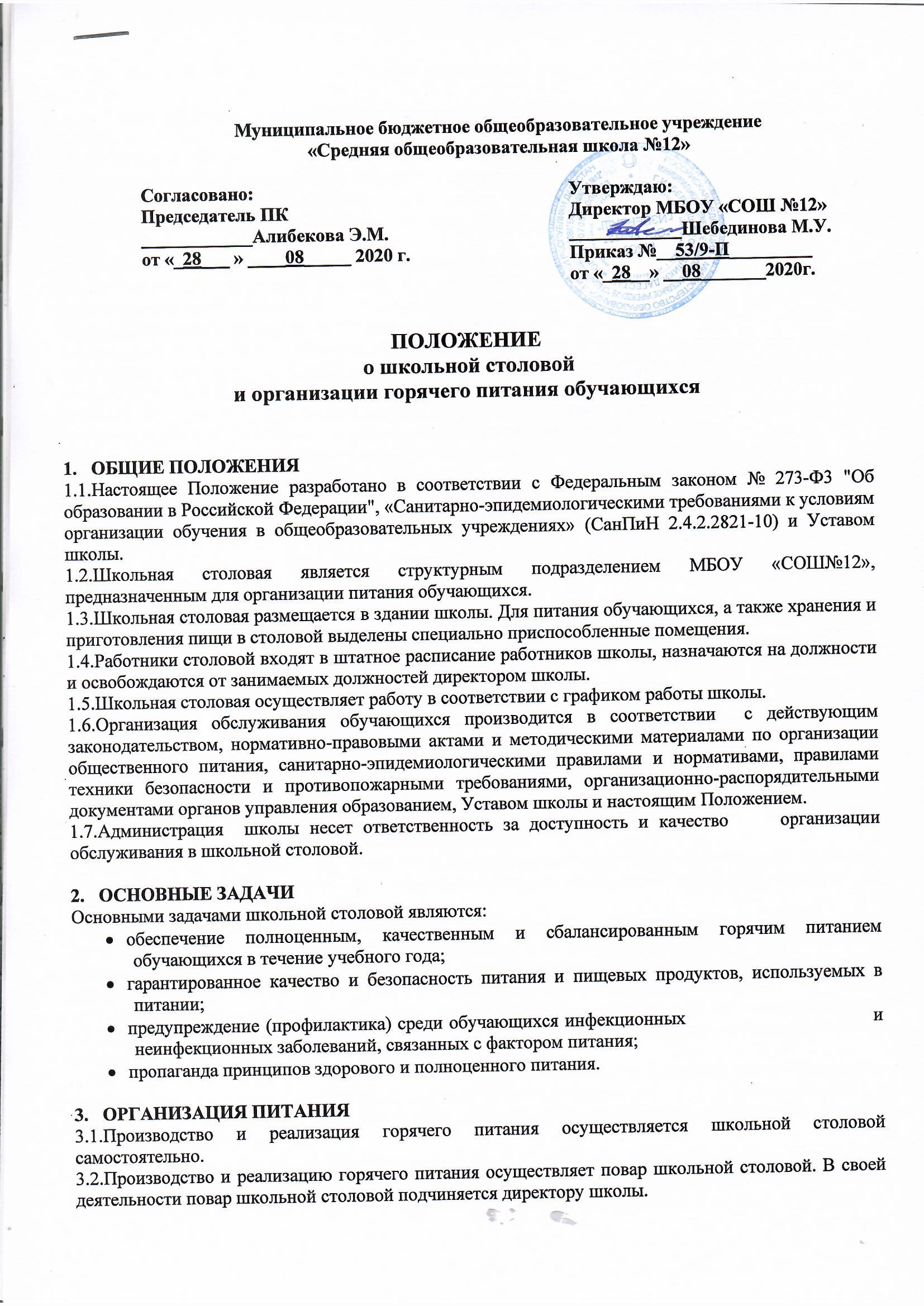 ПОЛОЖЕНИЕО ПОРЯДКЕ ЗАПОЛНЕНИЯ, УЧЕТА И ВЫДАЧИ АТТЕСТАТОВ ОБ ОСНОВНОМ ОБЩЕМ И СРЕДНЕМ ОБЩЕМ ОБРАЗОВАНИИ И ИХ ДУБЛИКАТОВ, О НАГРАДАХ ОБУЧАЮЩИХСЯ И ВЫПУСКНИКОВВ МБОУ «СОШ № 12» г.Избербаш